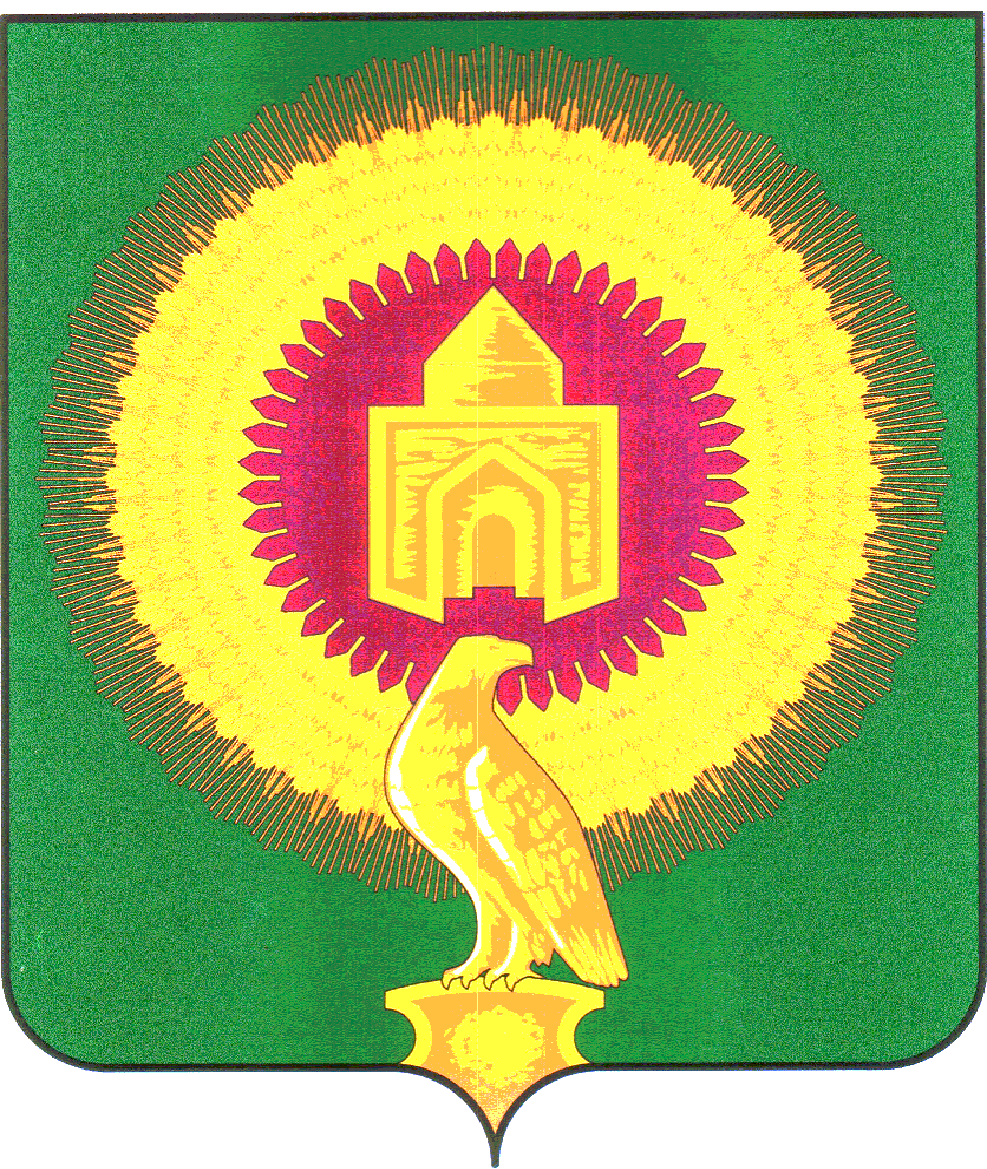 СОВЕТ ДЕПУТАТОВАЛЕКСЕЕВСКОГО СЕЛЬСКОГО ПОСЕЛЕНИЯВАРНЕНСКОГО МУНИЦИПАЛЬНОГО РАЙОНАЧЕЛЯБИНСКОЙ ОБЛАСТИРЕШЕНИЕ № 9от 26.05.2020гОб исполнении бюджетаАлексеевского сельского поселенияза 2019 годЗаслушав доклад главного бухгалтера А.П.Иванову «Об исполнении бюджета Алексеевского сельского поселения за 2019 год » Совет депутатов Алексеевского сельского поселения РЕШАЕТ1. Утвердить отчет об исполнении бюджета Алексеевского сельского поселения за  2019 г по доходам в сумме 7918,38 тыс. рублей, по расходам в сумме 7825,30 тыс. рублей с превышением расходов над доходами (дефицит бюджета Алексеевского сельского поселения) в сумме 93,08 тыс. рублей со следующими показателями: - по доходам бюджета Алексеевского сельского поселения за 2019 года согласно приложению 1; - по расходам бюджета Алексеевского сельского поселения по ведомственной структуре расходов бюджета за 2019 года согласно приложению 2; - по расходам бюджета Алексеевского сельского поселения по разделам, подразделам, целевым статьям и видам расходов классификации расходов бюджетов 2019 года согласно приложению 3;- по источникам внутреннего финансирования дефицита бюджета Алексеевского сельского поселения за 2019 года согласно приложению 4. 	2. Настоящее решение вступает в силу со дня его подписания и обнародования.Глава Алексеевского сельского поселения                                                 Л.В.ПузиковаПредседатель Совета депутатов                                                                   Ю.М. ДементьевПриложение № 1«Об исполнении бюджета Алексеевского сельского поселения за 2019 года»                                                                                                                                       № 9от 26.05.2020гДоходы бюджета Алексеевского сельского поселения за 2019 года    тыс рубПриложение № 2«Об исполнении бюджета Алексеевского сельского поселения за 2019 года»	                                                                                                                  № 9от 26.05.2020гРасходы бюджета  Алексеевского  сельского поселения 2019 года по ведомственной структуре расходов бюджетаПриложение № 3«Об исполнении бюджета Алексеевского сельского поселения за 2019 года»	                                                                                                                        № 9от 26.05.2020г  Расходы бюджета сельского поселения за 2019 года по разделам, подразделам, целевым статьям и видам расходов классификации расходов бюджета                                      Алексеевского сельского поселенияПриложение № 4«Об исполнении бюджета Алексеевского сельского поселения за  2019 года»		                                                                                                                                     № 9от 26.05.2020гИсточники внутреннего финансирования дефицита бюджета Алексеевского сельского поселения за 2019 годатыс. рублейГл. администраторКВДНаименование КВДЗачислено1821.01.02010.01.1000.110Налог на доходы физических лиц с доходов, источником которых является налоговый агент, за исключением доходов, в отношении которых исчисление и уплата налога осуществляются в соответствии со статьями 227, 227.1 и 228 Налогового кодекса Российской Федерации (сумма платежа (перерасчеты, недоимка и задолженность по соответствующему платежу, в том числе по отмененному)31,731821.01.02010.01.2100.110Налог на доходы физических лиц с доходов, источником которых является налоговый агент, за исключением доходов, в отношении которых исчисление и уплата налога осуществляются в соответствии со статьями 227, 227.1 и 228 Налогового кодекса Российской Федерации (пени по соответствующему платежу)0,031821.01.02010.01.3000.110Налог на доходы физических лиц с доходов, источником которых является налоговый агент, за исключением доходов, в отношении которых исчисление и уплата налога осуществляются в соответствии со статьями 227, 227.1 и 228 Налогового кодекса Российской Федерации (суммы денежных взысканий (штрафов) по соответствующему платежу согласно законодательству Российской Федерации)0,071821.01.02020.01.1000.110Налог на доходы физических лиц с доходов, полученных от осуществления деятельности физическими лицами, зарегистрированными в качестве индивидуальных предпринимателей, нотариусов, занимающихся частной практикой, адвокатов, учредивших адвокатские кабинеты, и других лиц, занимающихся частной практикой в соответствии со статьей 227 Налогового кодекса Российской Федерации (сумма платежа (перерасчеты, недоимка и задолженность по соответствующему платежу, в том числе по отмененному)0,011821.01.02020.01.3000.110Налог на доходы физических лиц с доходов, полученных от осуществления деятельности физическими лицами, зарегистрированными в качестве индивидуальных предпринимателей, нотариусов, занимающихся частной практикой, адвокатов, учредивших адвокатские кабинеты, и других лиц, занимающихся частной практикой в соответствии со статьей 227 Налогового кодекса Российской Федерации (суммы денежных взысканий (штрафов) по соответствующему платежу согласно законодательству Российской Федерации)0,011821.01.02030.01.1000.110Налог на доходы физических лиц с доходов, полученных физическими лицами в соответствии со статьей 228 Налогового кодекса Российской Федерации (сумма платежа (перерасчеты, недоимка и задолженность по соответствующему платежу, в том числе по отмененному)0,091821.01.02030.01.2100.110Налог на доходы физических лиц с доходов, полученных физическими лицами в соответствии со статьей 228 Налогового кодекса Российской Федерации (пени по соответствующему платежу)0,021821.01.02030.01.3000.110Налог на доходы физических лиц с доходов, полученных физическими лицами в соответствии со статьей 228 Налогового кодекса Российской Федерации (суммы денежных взысканий (штрафов) по соответствующему платежу согласно законодательству Российской Федерации)0,041821.05.03010.01.1000.110Единый сельскохозяйственный налог (сумма платежа (перерасчеты, недоимка и задолженность по соответствующему платежу, в том числе по отмененному)79,561821.05.03010.01.2100.110Единый сельскохозяйственный налог (пени по соответствующему платежу)0,201821.06.01030.10.1000.110Налог на имущество физических лиц, взимаемый по ставкам, применяемым к объектам налогообложения, расположенным в границах сельских поселений (сумма платежа (перерасчеты, недоимка и задолженность по соответствующему платежу, в том числе по отмененному)57,671821.06.01030.10.2100.110Налог на имущество физических лиц, взимаемый по ставкам, применяемым к объектам налогообложения, расположенным в границах сельских поселений (пени по соответствующему платежу)1,841821.06.06033.10.1000.110Земельный налог с организаций, обладающих земельным участком, расположенным в границах сельских поселений (сумма платежа (перерасчеты, недоимка и задолженность по соответствующему платежу, в том числе по отмененному)108,071821.06.06043.10.1000.110Земельный налог с физических лиц, обладающих земельным участком, расположенным в границах сельских поселений (сумма платежа (перерасчеты, недоимка и задолженность по соответствующему платежу, в том числе по отмененному)435,051821.06.06043.10.2100.110Земельный налог с физических лиц, обладающих земельным участком, расположенным в границах сельских поселений (пени по соответствующему платежу)17,781821.09.04053.10.2100.110Земельный налог (по обязательствам, возникшим до 1 января 2006 года), мобилизуемый на территориях сельских поселений (пени по соответствующему платежу)0,038141.08.04020.01.1000.110Государственная пошлина за совершение нотариальных действий должностными лицами органов местного самоуправления, уполномоченными в соответствии с законодательными актами Российской Федерации на совершение нотариальных действий7,958141.11.05025.10.0000.120Доходы, получаемые в виде арендной платы, а также средства от продажи права на заключение договоров аренды за земли, находящиеся в собственности сельских поселений (за исключением земельных участков муниципальных бюджетных и автономных учреждений)447,328141.13.01995.10.0000.130Прочие доходы от оказания платных услуг (работ) получателями средств бюджетов сельских поселений23,358141.13.02065.10.0000.130Доходы, поступающие в порядке возмещения расходов, понесенных в связи с эксплуатацией имущества сельских поселений219,968141.13.02995.10.0000.130Прочие доходы от компенсации затрат бюджетов сельских поселений10,008141.16.90050.10.0000.140Прочие поступления от денежных взысканий (штрафов) и иных сумм в возмещение ущерба, зачисляемые в бюджеты сельских поселений61,858142.02.15001.10.0000.150Дотации бюджетам сельских поселений на выравнивание бюджетной обеспеченности2 412,008142.02.15002.10.0000.150Дотации бюджетам сельских поселений на поддержку мер по обеспечению сбалансированности бюджетов2 785,378142.02.30024.10.0000.150Субвенции бюджетам сельских поселений на выполнение передаваемых полномочий субъектов Российской Федерации60,738142.02.35118.10.0000.150Субвенции бюджетам сельских поселений на осуществление первичного воинского учета на территориях, где отсутствуют военные комиссариаты115,408142.02.40014.10.0000.150Межбюджетные трансферты, передаваемые бюджетам сельских поселений из бюджетов муниципальных районов на осуществление части полномочий по решению вопросов местного значения в соответствии с заключенными соглашениями1 042,25Итого7 918,38тыс. руб.Наименование кодаКВСРКФСРКЦСРКВРсуммаИтого7 825,30Администрация Алексеевского сельского поселения Варненского муниципального района Челябинской обл8147 825,30ОБЩЕГОСУДАРСТВЕННЫЕ ВОПРОСЫ81401002 936,82Расходы на выплаты персоналу в целях обеспечения выполнения функций государственными (муниципальными) органами, казенными учреждениями, органами управления государственными внебюджетными фондами81401029900420301100479,22Расходы на выплаты персоналу в целях обеспечения выполнения функций государственными (муниципальными) органами, казенными учреждениями, органами управления государственными внебюджетными фондами81401049900420401100682,77Закупка товаров, работ и услуг для обеспечения государственных (муниципальных) нужд814010499004204012001 010,62Межбюджетные трансферты8140104990042040150015,60Иные бюджетные ассигнования814010499089204018003,84Расходы на выплаты персоналу в целях обеспечения выполнения функций государственными (муниципальными) органами, казенными учреждениями, органами управления государственными внебюджетными фондами81401069900420401100693,65Закупка товаров, работ и услуг для обеспечения государственных (муниципальных) нужд8140113990092030020051,12НАЦИОНАЛЬНАЯ ОБОРОНА8140200115,40Расходы на выплаты персоналу в целях обеспечения выполнения функций государственными (муниципальными) органами, казенными учреждениями, органами управления государственными внебюджетными фондами81402031940051180100108,40Закупка товаров, работ и услуг для обеспечения государственных (муниципальных) нужд814020319400511802007,00НАЦИОНАЛЬНАЯ БЕЗОПАСНОСТЬ И ПРАВООХРАНИТЕЛЬНАЯ ДЕЯТЕЛЬНОСТЬ814030017,55Закупка товаров, работ и услуг для обеспечения государственных (муниципальных) нужд814030971500000002001,10Закупка товаров, работ и услуг для обеспечения государственных (муниципальных) нужд8140310990092030020016,45НАЦИОНАЛЬНАЯ ЭКОНОМИКА8140400774,96Закупка товаров, работ и услуг для обеспечения государственных (муниципальных) нужд81404097170000000200514,07Закупка товаров, работ и услуг для обеспечения государственных (муниципальных) нужд81404097220000000200260,89ЖИЛИЩНО-КОММУНАЛЬНОЕ ХОЗЯЙСТВО8140500793,18Закупка товаров, работ и услуг для обеспечения государственных (муниципальных) нужд81405039906000100200422,82Закупка товаров, работ и услуг для обеспечения государственных (муниципальных) нужд81405039906000500200123,68Закупка товаров, работ и услуг для обеспечения государственных (муниципальных) нужд81405057190000000200181,80Капитальные вложения в объекты государственной (муниципальной) собственности8140505728010004040064,88ОХРАНА ОКРУЖАЮЩЕЙ СРЕДЫ814060019,50Закупка товаров, работ и услуг для обеспечения государственных (муниципальных) нужд8140605738G24312020019,50КУЛЬТУРА, КИНЕМАТОГРАФИЯ81408003 101,96Расходы на выплаты персоналу в целях обеспечения выполнения функций государственными (муниципальными) органами, казенными учреждениями, органами управления государственными внебюджетными фондами814080199044099011001 647,05Закупка товаров, работ и услуг для обеспечения государственных (муниципальных) нужд814080199044099012001 454,91СОЦИАЛЬНАЯ ПОЛИТИКА814100060,73Социальное обеспечение и иные выплаты населению8141003282002838030060,73ФИЗИЧЕСКАЯ КУЛЬТУРА И СПОРТ81411005,19Закупка товаров, работ и услуг для обеспечения государственных (муниципальных) нужд814110199009487002005,19тыс. руб.Наименование кодаКФСРКЦСРКВРсуммаИтого7 825,30Администрация Алексеевского сельского поселения Варненского муниципального района Челябинской обл7 825,30ОБЩЕГОСУДАРСТВЕННЫЕ ВОПРОСЫ01002 936,82Расходы на выплаты персоналу в целях обеспечения выполнения функций государственными (муниципальными) органами, казенными учреждениями, органами управления государственными внебюджетными фондами01029900420301100479,22Расходы на выплаты персоналу в целях обеспечения выполнения функций государственными (муниципальными) органами, казенными учреждениями, органами управления государственными внебюджетными фондами01049900420401100682,77Закупка товаров, работ и услуг для обеспечения государственных (муниципальных) нужд010499004204012001 010,62Межбюджетные трансферты0104990042040150015,60Иные бюджетные ассигнования010499089204018003,84Расходы на выплаты персоналу в целях обеспечения выполнения функций государственными (муниципальными) органами, казенными учреждениями, органами управления государственными внебюджетными фондами01069900420401100693,65Закупка товаров, работ и услуг для обеспечения государственных (муниципальных) нужд0113990092030020051,12НАЦИОНАЛЬНАЯ ОБОРОНА0200115,40Расходы на выплаты персоналу в целях обеспечения выполнения функций государственными (муниципальными) органами, казенными учреждениями, органами управления государственными внебюджетными фондами02031940051180100108,40Закупка товаров, работ и услуг для обеспечения государственных (муниципальных) нужд020319400511802007,00НАЦИОНАЛЬНАЯ БЕЗОПАСНОСТЬ И ПРАВООХРАНИТЕЛЬНАЯ ДЕЯТЕЛЬНОСТЬ030017,55Закупка товаров, работ и услуг для обеспечения государственных (муниципальных) нужд030971500000002001,10Закупка товаров, работ и услуг для обеспечения государственных (муниципальных) нужд0310990092030020016,45НАЦИОНАЛЬНАЯ ЭКОНОМИКА0400774,96Закупка товаров, работ и услуг для обеспечения государственных (муниципальных) нужд04097170000000200514,07Закупка товаров, работ и услуг для обеспечения государственных (муниципальных) нужд04097220000000200260,89ЖИЛИЩНО-КОММУНАЛЬНОЕ ХОЗЯЙСТВО0500793,18Закупка товаров, работ и услуг для обеспечения государственных (муниципальных) нужд05039906000100200422,82Закупка товаров, работ и услуг для обеспечения государственных (муниципальных) нужд05039906000500200123,68Закупка товаров, работ и услуг для обеспечения государственных (муниципальных) нужд05057190000000200181,80Капитальные вложения в объекты государственной (муниципальной) собственности0505728010004040064,88ОХРАНА ОКРУЖАЮЩЕЙ СРЕДЫ060019,50Закупка товаров, работ и услуг для обеспечения государственных (муниципальных) нужд0605738G24312020019,50КУЛЬТУРА, КИНЕМАТОГРАФИЯ08003 101,96Расходы на выплаты персоналу в целях обеспечения выполнения функций государственными (муниципальными) органами, казенными учреждениями, органами управления государственными внебюджетными фондами080199044099011001 647,05Закупка товаров, работ и услуг для обеспечения государственных (муниципальных) нужд080199044099012001 454,91СОЦИАЛЬНАЯ ПОЛИТИКА100060,73Социальное обеспечение и иные выплаты населению1003282002838030060,73ФИЗИЧЕСКАЯ КУЛЬТУРА И СПОРТ11005,19Закупка товаров, работ и услуг для обеспечения государственных (муниципальных) нужд110199009487002005,19Код бюджетной классификации Российской ФедерацииНаименование источника средствСумма000 01 00 00 00 00 0000 000Источники внутреннего финансирования дефицитов бюджетов93,08000 01 05 00 00 00 0000 000Изменение остатков средств на счетах по учёту средств бюджета93,08